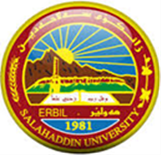 س 1/ناقش الاتي                كيف يمكن ان تساعد ادارة الموارد البشرية الرقمية في تحقيق المنظمة لاستراتيجية قيادة الكلفةدورادارة الاداء في ربط بين الاستراتيجيات والنتائج التنظيميةكيف يمكن ان تساهم حوكمة الموارد البشرية في الحد من سلوكيات العمل السلبية للعاملينس2/ باعتبارك خبيرا و متخصص في مجال ادارة الموارد البشرية وضح ممارسات والانشطة ادارة الموارد البشرية تساهم في تحقيق الثقافة التنظيمية للمنظمة     س3/ يعد مفهوم نظم عمل الاحتواء العالي من المفاهيم الحديثة نسبياً والمهمة في مجال إدارة استراتيجيات وممارسات الموارد البشرية في المنظمة و خاضع للنقاش المستمر، ولا يوجد إجماع من قبل الكتاب والباحثين للمفهوم.عليه وضح                         مفهوم واهمية نظم  ادارة عمل الاحتواء العالي.                                 أهم المصطلحات والتسميات لممارسات نظم عمل الاحتواء العالي التي تم استخدامها من قبل الكتاب والباحثين موضحا اوجه التشابه والاختلاف بينهمعلاقة نظم عمل الاحتواء العالي بادارة الموارد البشرية الرشيقةس4/ هناك نشاطات ومماراسات عديدة اضطلعت بها ادارة الموارد البشرية وقد تطورت هذه النشاطات من بسيطة تمارسها هذه الادارة الى نشاطات اكثر تعقيدا سواء من حيث المحتوى او التطبيق  وقد يعود سبب هذا التعقيد الى تحديات والتغيرات البيئة ومنها ظهور مطالبات بحماية البيئة ، بناء عليه وبصفتك مديراً للموارد البشرية وضح كيف تساهم هذه الادارة في توجه المنظمة نحو الاستدامة البيئية (معالجة  القضايا البيئة)؟ وكيف ترتبط هذا التوجة بامتلاك الافراد العاملين للجدارة الوظيفية ؟    س5/ناقش الاتي                كيف يمكن ان تساعد ادارة الموارد البشرية الخضراء في تحقيق المنظمة لاستراتيجية قيادة الكلفةاستراتيجيات الترشيق الوظيفيكيف يمكن ان تساهم المزايا المرتبطة بالتنوع والشمول في استراتيجية التمايز للمنظمةس6/ باعتبارك خبيرا و متخصص في مجال ادارة الموارد البشرية وضح ممارسات والانشطة ادارة الموارد البشرية الرقمية  وماهي متطلبات تطبيق ان تبني هذه التقنية او الاسلوب ؟    س7/ يعد مفهوم ادارة الموارد البشرية الرشيقة  من المفاهيم الحديثة نسبياً والمهمة في مجال إدارة استراتيجيات وممارسات الموارد البشرية في المنظمة و خاضع للنقاش المستمر، ولا يوجد إجماع من قبل الكتاب والباحثين للمفهوم.عليه وضح                         مفهوم واهمية ادارة الموارد البشرية الرشيقة.                                 اوجه الاختلاف بينها  وبين مرونة الموارد البشريةس8/ من المفاهيم الحديثة في مجال الفكر الاداري وادارة الموارد البشرية الجدارات الوظيفية التي نال اهتمام الكتاب والباحثين علية تكلم عن هذا المفهوم موضحا :مفهوم الجدارة الوظيفية واوجة الاختلاف بينها وبين الكفاءةاهمية وخصائص الجدارة الوظيفية            وزارة التعليم العالي والبحث العلميجامعة صلاح الدين - أربيل كلية الإدارة والاقتصادقسم: إدارة الأعمال نماذج اسئلة ادارة الموارد البشرية